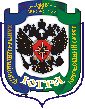 ГЛАВНОЕ УПРАВЛЕНИЕ МИНИСТЕРСТВА РОССИЙСКОЙ ФЕДЕРАЦИИ ПО ДЕЛАМ ГРАЖДАНСКОЙ ОБОРОНЫ, ЧРЕЗВЫЧАЙНЫМ СИТУАЦИЯМ И ЛИКВИДАЦИИ ПОСЛЕДСТВИЙ СТИХИЙНЫХ БЕДСТВИЙ  ПО ХАНТЫ-МАНСИЙСКОМУ АВТОНОМНОМУ ОКРУГУ – ЮГРЕОТДЕЛ НАДЗОРНОЙ ДЕЯТЕЛЬНОСТИ И ПРОФИЛАКТИЧЕСКОЙ РАБОТЫ  (ПО НИЖНЕВАРТОВСКОМУ РАЙОНУ) 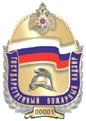 Статистические данные по пожарам и последствиям от них, произошедших на территории Нижневартовского района в период с января по сентябрь 2017 годаг. Нижневартовск – 20171. Обстановка с пожарами и последствиями от них на территории Нижневартовского района                                                                                                              Нижневартовский район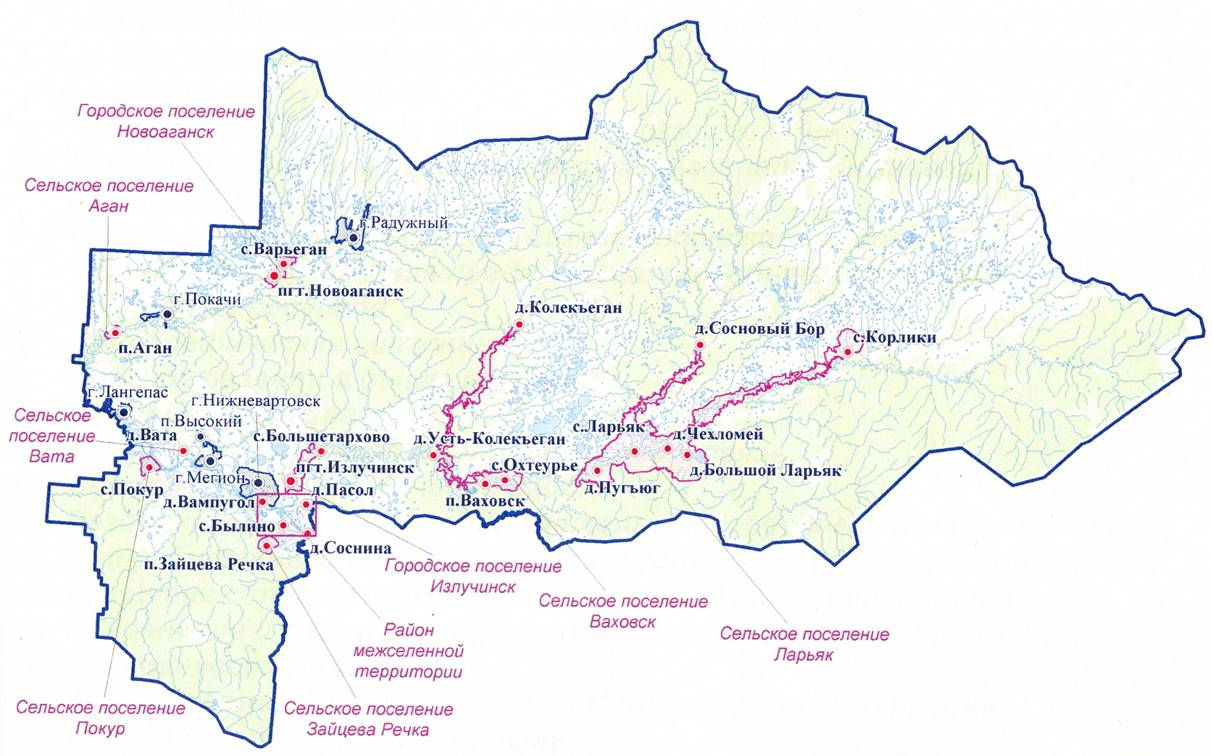 В состав Нижневартовского района входит 8 муниципальных образований из них:- 2 городских поселения;            г.п. Излучинск, г.п. Новоаганск;- 6 сельских поселений;              с.п. Аган, с.п. Вата, с.п. Ваховск,                                                          с.п. Зайцева Речка, с.п. Ларьяк, с.п. Покур;в состав сельских поселений входит:                                                         д. Большой Ларьяк, с. Варьеган, д. Колекъеган,                                                         с. Корлики, с. Охтеурье, д. Пугъюг, д. Сосновый Бор,                                                          д. Усть-Колекъеган, д. Чехломей;                                                         с. Былино, д. Вампугол, д. Пасол, д. Соснина.Показатели обстановки с пожарами и последствиями от них за последние 5 летДиаграмма 1:  Динамика пожаров на территории Нижневартовского района за январь-сентябрь 2013-2017 гг.Диаграмма 2: Динамика гибели людей на пожарах на территории Нижневартовского района за январь-сентябрь 2013-2017 гг.Диаграмма 3: Динамика травмированных на пожаре людей на территории Нижневартовского района за январь-сентябрь 2013-2017 гг.В среднем в течение 5-ти лет за рассматриваемый период, на территории Нижневартовского района происходил 71 пожар, на которых погибало 2 человека и 6 человек получали травмы различной степени тяжести.   Показатели обстановки с пожарами и последствиями от них за январь-сентябрь 2017 г. За январь - сентябрь 2017 года в Нижневартовском районе зарегистрировано 63 пожара. На пожарах погибло 2 человека и 14 человек получили травмы различной степени тяжести, причинен прямой материальный ущерб на сумму 772 674,00 рублей. Спасено материальных ценностей на сумму 3 270 000,00  В сравнении с аналогичным периодом прошлого года (далее АППГ) наблюдается снижение роста количества пожаров на 4,5% (АППГ 2016г. – 66 пожаров); наблюдается рост количества погибших на пожарах на 100% 2017 – 2 погибших (АППГ 2016 – 1 погибший); наблюдается рост травмированных на пожарах в 2.5 раза 2017г – 14 травмированных   (АППГ 2016г - 4 травмированных). Сумма материального ущерба от пожаров снизилась на 91% (2016г. – 9 155 578,00 рублей).  Ежедневно на территории Нижневартовского района в среднем происходило 0,2 пожара, с материальным ущербом 2 830 рублей. Диаграмма 4: Динамика обстановки с пожарами и последствиями от них за январь-сентябрь 2016-2017гг.Диаграмма 5: Динамика обстановки с пожарами на территории населенных пунктов за январь-сентябрь 2016-2017гг.Рост пожаров зарегистрирован в следующих населенных пунктах:в п. Зайцева Речка – на 300% (2016г. – 0/ 2017г. – 3).  Снижение пожаров зарегистрировано:в п. Ваховск – на 50% (2016г. – 2 / 2017г. – 1);в п. Охтеурье – на 50% (2016г. – 2 / 2017г. – 1);в п. Излучинск – на 82% (2016г. – 11 / 2017г. – 2);в п. Новоаганск – на 40% (2016г. – 5  / 2017г. – 3). Объекты пожаровДиаграмма 6: Объекты пожаров, произошедших на территории Нижневартовского района в период с января по сентябрь 2017г.Наибольшее количество пожаров произошло:- в зданиях жилого сектора – 34 пожара (54% от общего количества). - в автотранспортных средствах – 17 пожаров (27% от общего количества). - на предприятиях промышленности – 4 пожара (6% от общего количества).- на технологических установках  – 5 пожаров (8% от общего количества).- на предприятиях торговли – 2 пожара (3% от общего количества).Количество пожаров  по месяцамИз приведенной таблицы следует, что за 9 месяцев 2017 года рост количества пожаров произошел в январе с 6 до 14 пожаров (на 133 %), апреле с 4 до 6 (на 50%); в июне с 6 до 7 (на 17%);в августе с 6 до 7 (17%), снижение количества пожаров произошло в феврале с 13 до 1 пожаров (на 92%), в мае с 10 до 6 (на 40%), в сентябре с 6 до 5 (17%)в марте и в июле 2017 года  роста пожаров не наблюдается.Сведения о пожарах по причинам их возникновенияза 9 месяцев 2017 года по сравнению с аналогичным периодом 2016 годаИз анализа причин пожаров видно, что наибольшее количество пожаров произошло за 9 месяцев 2017 года по причинам связанным НПУИЭ электрооборудования (аварийный режим электрооборудования) – 20 случаев (32 % от общего количества пожаров), нарушение ППБ при эксплуатации печей – 11 случаев (17% от общего количества пожаров, Неисправность систем, механизмов и узлов т/с – 6 случаев (9% от общего количества пожаров).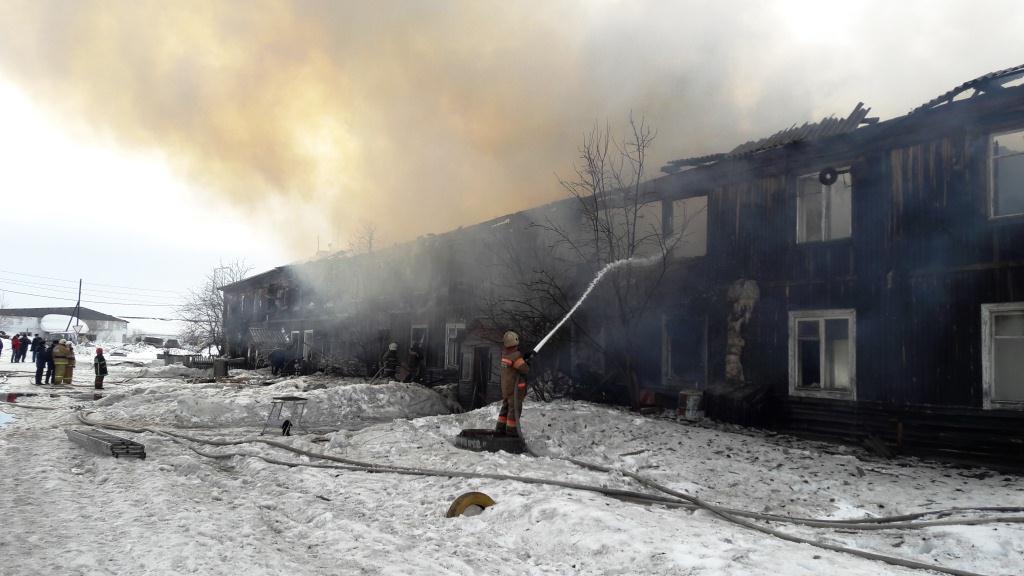 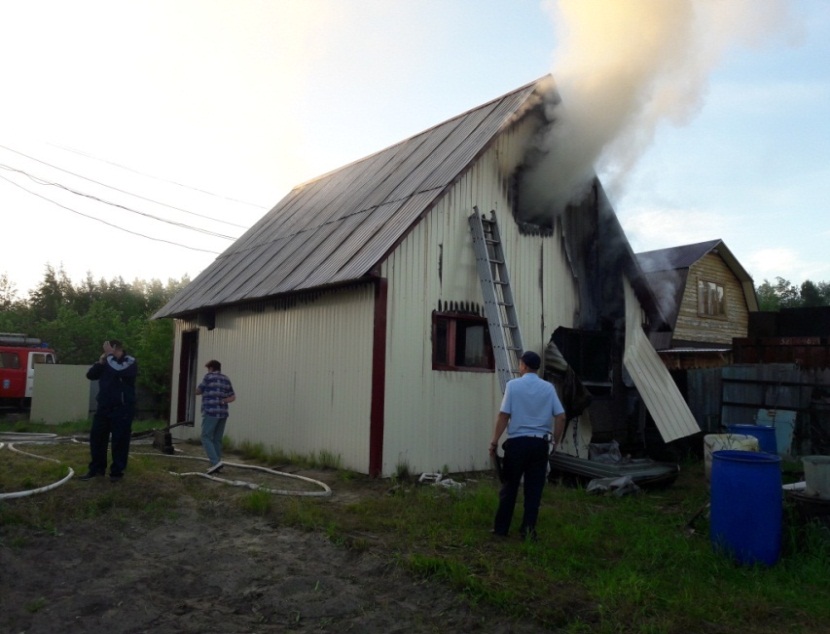 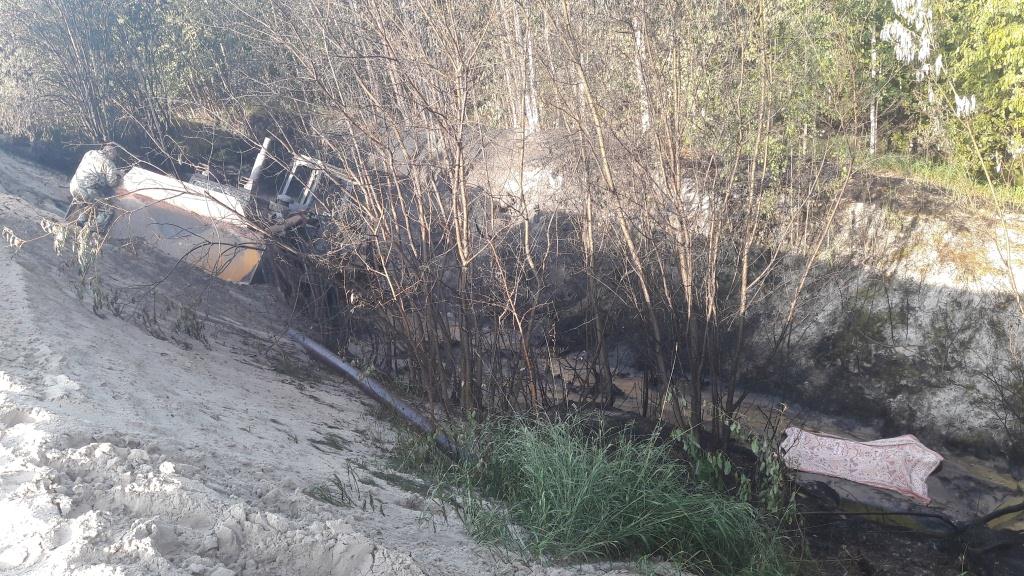 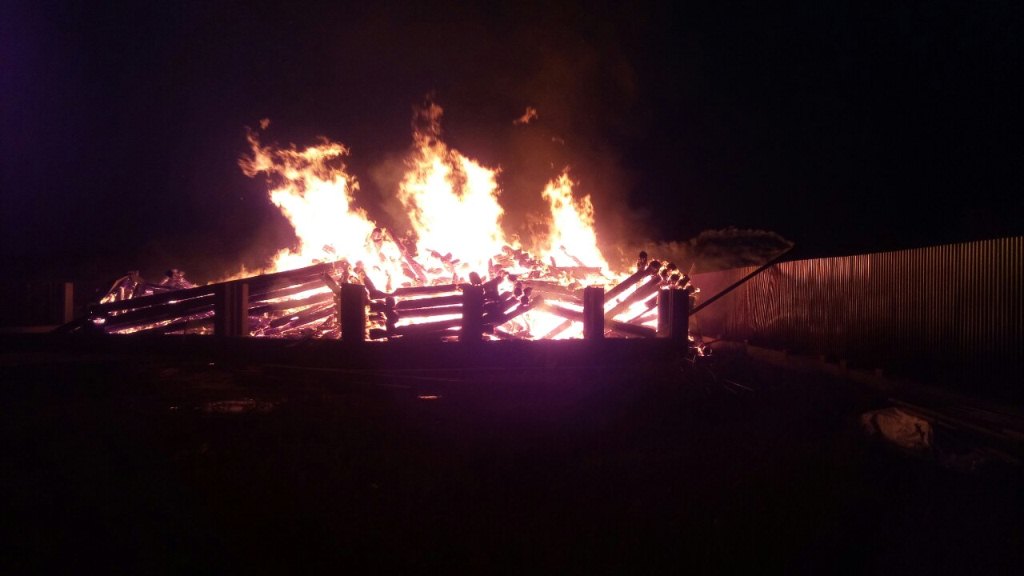 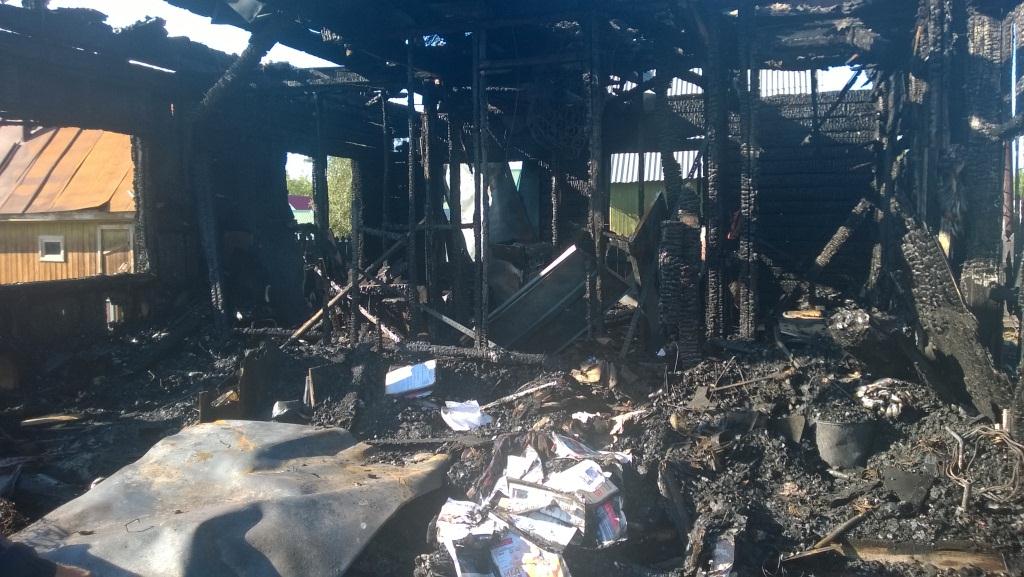 Лесные пожары происшедшие в 2017 году.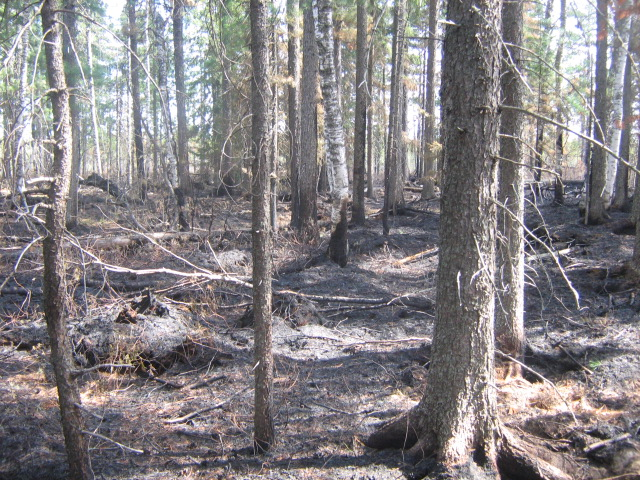 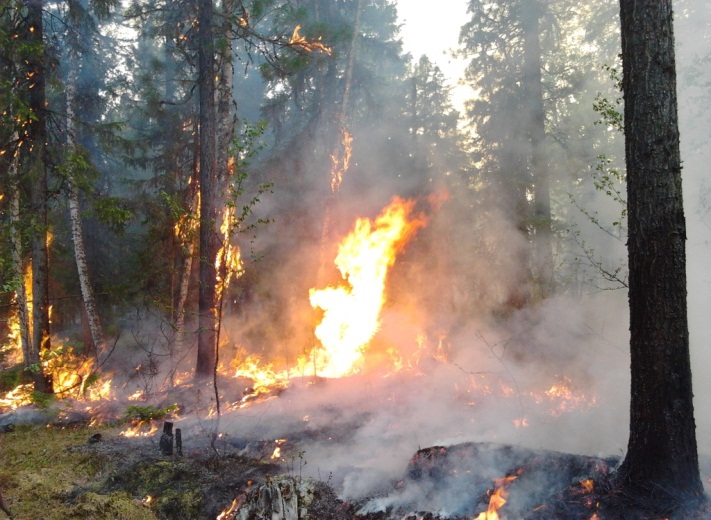 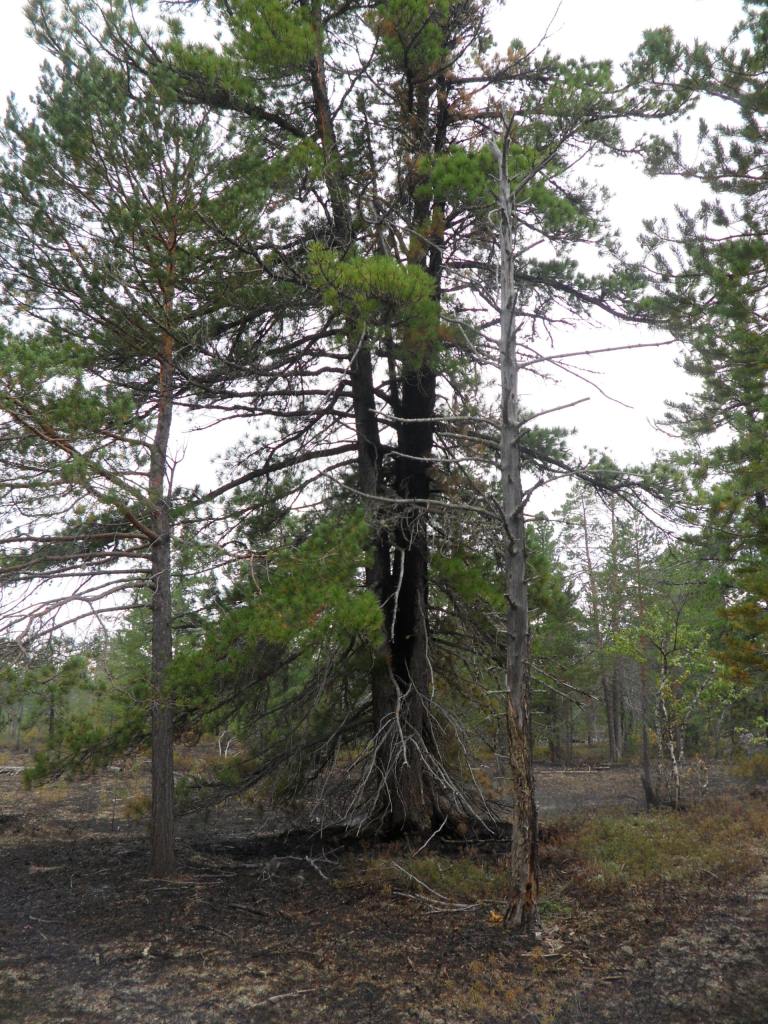 Начальник  ОНДиПР (по Нижневартовскому району)УНДиПР Главного управления МЧС Россиипо Ханты-Мансийскому автономному округу-Югремайор внутренней службы 				    	п/п	                         С.С. Житний   периодянварьфевральмартапрельмайиюньиюльавгустсентябрь 2016г.613641068762017г.14166678105№ п/пПричины пожаровКоличество пожаровКоличество пожаров№ п/пПричины пожаров2017г.2016г.Поджог52Неисправность систем, механизмов и узлов т/с  61Прочие причины связанные с НПУИЭ электрооборудования (аварийный режим электрооборудования) 	20	22Прочие причины связанные с НПУИЭ электрооборудования теплогенераторных агрегатов и устройств --Неосторожное обращение с огнем -4Неосторожность при курении44Неисправность электрооборудования т/с818Нарушение ППБ при эксплуатации печей 117Недостаток конструкции и изготовления электрооборудования 1-Нарушение ППБ при проведении электрогазосварочных работ22Неосторожность при сжигании мусора, травы  -1Неосторожность при обращении с ГЖ--Нарушение ППБ при эксплуатации бытовых электроприборов -1Нарушение технологического регламента процесса производства --Неисправность производственного оборудования-1Нарушение эксплуатации теплогенераторных агрегатов и устройств--Неправильное устройство и неисправность отопительных печей и дымоходов--Разгерметизация трубопровода в связи с механическим повреждением (аварией) 1-Шалость с огнем детей--Грозовые разряды-1Самовозгорание веществ и материалов3Носильные вещи (вещи на человеке)1Причины, не относящиеся ни к одной из групп-1Неосторожность при приготовлении пищи11Неустановленные причины--ИТОГО6366